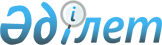 On approval of the form of information on payers, the amount of payment for placement of outdoor (visual) advertising, the period and place of placement of outdoor (visual) advertising, the sending (non- sending) of notification
					
			
			
			Unofficial translation
		
					Order of the First Deputy Prime Minister of the Republic of Kazakhstan - Minister of Finance of the Republic of Kazakhstan dated March 28, 2019 No. 271. Registered in the Ministry of Justice of the Republic of Kazakhstan on April 4, 2019 No. 18466
      Unofficial translation
      In accordance with paragraph 3 of Article 603 of the Code of the Republic of Kazakhstan dated December 25, 2017 “On taxes and other obligatory payments to the budget” (Tax Code), I HEREBY ORDER:
      1. To approve the attached form of information on payers, amounts of payment for placement of outdoor (visual) advertising, period and place of placement of outdoor (visual) advertising, the sending (non-sending) of notification.
      2. To declare as invalid the order of the Minister of Finance of the Republic of Kazakhstan dated March 26, 2018 No. 403 “On approval of the form of information on payers of the payment, the period and place of placement of outdoor (visual) advertising, the presence (absence) of permits” (registered in the Register of state registration of regulatory legal acts under No. 16703, published on April 5, 2018 in the Reference Control Bank of regulatory legal acts of the Republic of Kazakhstan). 
      3. The Committee of State Revenues of the Ministry of Finance of the Republic of Kazakhstan (Sultangaziev M.E.) in the manner prescribed by law, to ensure:
      1) state registration of this order in the Ministry of Justice of the Republic of Kazakhstan; 
      2) within ten calendar days from the date of the state registration of this order, its sending in electronic form in the Kazakh and Russian languages to the Republican state enterprise on the basis of the right of economic management “Republican Legal Information Center” of the Ministry of Justice of the Republic of Kazakhstan for official publication and inclusion in the Reference Control Bank of regulatory legal acts of the Republic of Kazakhstan;
      3) placement of this order on the Internet resource of the Ministry of Finance of the Republic of Kazakhstan. 
      4. This order shall come into force on April 11, 2019 and shall be subject to official publication.
      "AGREED"
      Ministry of industry and
      infrastructure development of the
      Republic of Kazakhstan 
      "AGREED"
      Ministry of national economy of the
      Republic of Kazakhstan  Information on payers, amounts of payments for outdoor (visual) advertising, period and
place of outdoor (visual) advertising, the sending (non-sending) of notification
      The reporting period 20___ ______ month.
      Frequency: monthly.
      Group of persons representing: Local executive bodies.
      Where it is submitted: to the territorial state revenue bodies at the place of placement of outdoor (visual) advertising.
      Date for submission: monthly, no later than the 15th day of the month following the reporting one. 
      Table continuation 
					© 2012. «Institute of legislation and legal information of the Republic of Kazakhstan» of the Ministry of Justice of the Republic of Kazakhstan
				
      First Deputy 

      Prime Minister of the 

      Republic of Kazakhstan –

      Minister of finance of the 

      Republic of Kazakhstan

A. Smailov 
Approved 
by the order of the First Deputy
Prime Minister of the
Republic of Kazakhstan–
Minister of finance of the
Republic of Kazakhstan
dated March 28, 2019 № 271
form
№
General data
General data
General data
General data
General data
General data
General data
General data
General data
№
Name (surname, name, patronymic (if any) of the payer, legal address, location of individual entrepreneur (place of residence) *
Individual Identification Number / Business Identification Number of the payer *
Payer category (individual, individual entrepreneur, legal entity (structural unit of a legal entity), state body)
Date of submission of a notification on the placement of outdoor (visual) advertising / number and date of the protocol on violation, date of photo or video confirmation (if any)
Placement of outdoor (visual) advertising*
Significance of roads (town of republican significance, the capital, regional, district significance, village, settlement)
Number, road category (if available))
Type of object of outdoor (visual) advertising
Quantity of the placed outdoor (visual) advertising
1
2
3
4
5
6
7
8
9
10
General data 
General data 
General data 
General data 
General data 
General data 
General data 
General data 
Date of establishment of the fact of placement of outdoor (visual) advertising for which a notification was not submitted (if any) 
Date of issue of the order for dismantling outdoor (visual) advertising (if any) 
Information on termination of placement of outdoor (visual) advertising (if any) 
Information on termination of placement of outdoor (visual) advertising (if any) 
The area of one side of the type of outdoor (visual) advertising
The period of placement of outdoor (visual) advertising, according to the notification (month)
Amount of payment payable to the budget for the period of placement of outdoor (visual) advertising, tenge
Payment rate, monthly calculation indicator
The actual period of placement of outdoor (visual) advertising in the reporting year (month)
The amount of the monthly payment for outdoor (visual) advertising *, tenge
Information on payment of the amount payable for the first month
Information on payment of the amount payable for the first month
Date of establishment of the fact of placement of outdoor (visual) advertising for which a notification was not submitted (if any) 
Date of issue of the order for dismantling outdoor (visual) advertising (if any) 
Information on termination of placement of outdoor (visual) advertising (if any) 
Information on termination of placement of outdoor (visual) advertising (if any) 
The area of one side of the type of outdoor (visual) advertising
The period of placement of outdoor (visual) advertising, according to the notification (month)
Amount of payment payable to the budget for the period of placement of outdoor (visual) advertising, tenge
Payment rate, monthly calculation indicator
The actual period of placement of outdoor (visual) advertising in the reporting year (month)
The amount of the monthly payment for outdoor (visual) advertising *, tenge
amount of payment, tenge
number and date of payment document
Date of establishment of the fact of placement of outdoor (visual) advertising for which a notification was not submitted (if any) 
Date of issue of the order for dismantling outdoor (visual) advertising (if any) 
Number, date of the document confirming the termination of placement of outdoor (visual) advertising
Amount of payment to be reduced in the reporting year, tenge
11
12
13
14
15
16
17
18
19
20
21
22
________________________________________________________

(Surname, name, patronymic (if any) of the first head or acting official) ________________________________________________

(Surname, name, patronymic (if any) of the employee responsible for compiling the information)

Date of compilation of the information “___” ______________________ 20__
_____________________

(signature, stamp here)

______________________

(signature)